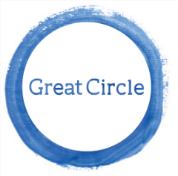 The Incredible YearsParent Enrichment Series OverviewBackgroundYears of research has demonstrated a distinctive relationship between the circumstances of a child’s home and their behavior and receptiveness to learning in the school environment.The Incredible Years research studies show success in the following ways:Strengthening parent-child interactions and attachmentReducing harsh disciplineImproving parents’ ability to promote their children’s social, emotional, and academic developmentThe Incredible Years was selected as Model Program and listed in the National Registry of Effective Prevention ProgramsRecommended by the American Psychological Association Task Force as meeting stringent criteria for empirically supported mental health intervention for children with conduct problemsTarget PopulationParents of children whose home life lacks support, stability, and positive expectations and attitudesThese children are at risk of not reaching their potential due to misunderstanding social norms, negative attitudes about school and authority and an underdeveloped ability to regulate their emotions.              Issues AddressedChild aggressive behavior problems and attention issuesSocial competence, emotional regulation, academic readiness and problem solving of childrenStrength of parent-child interactions, parenting strategies, and level of parental social supportSessionsParents learn through self-exploration, developing greater insight into their parentingParenting education curriculum is enhanced by group discussion of authentic parenting situationsRealistic video presentations of parents interacting with their children in natural situations are presentedThe leader asks open-ended questions and guides parents while actively problem solving and sharingThe goal is for parents to discover solutions that fit their circumstanceDescriptionEach group will be comprised of 3-12 adults, meeting for 6 or 12 sessions.One on one sessions may be available on a case by case basisFREE of cost for all parents living within Jefferson County (or have a case open within the county).Sessions will be led by a trained parent educator. Multiple curriculum options available for parents to include:  Infant/Toddler (Ages 0-3), School Aged (Ages 3-13), Children on the Autism Spectrum or with Language Delays.Goal and Follow UpAn additional incentive of the Incredible Years program is that families can continue to follow up with parent educators for support after graduation. FOR FURTHER INFORMATION, PLEASE CONTACT:Amanda Shimkus314-580-0508Amanda.Shimkus@GreatCircle.org